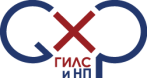 Министерство промышленности и торговли Российской ФедерацииФедеральное бюджетное учреждение«ГОСУДАРСТВЕННЫЙ ИНСТИТУТ ЛЕКАРСТВЕННЫХ СРЕДСТВИ НАДЛЕЖАЩИХ ПРАКТИК»(ФБУ «ГИЛС и НП»)ПО СМК.У1.2.8-2022Москва 2022	ОБЛАСТЬ ПРИМЕНЕНИЯНастоящее Положение определяет процедуру сообщения Директором и работниками Федерального бюджетного учреждения «Государственный институт лекарственных средств и надлежащих практик» (далее – ФБУ «ГИЛС и НП», Учреждение) о получении подарка в связи с протокольными мероприятиями, служебными командировками и другими официальными мероприятиями, участие в которых связано с исполнением ими должностных обязанностей (далее - подарок), сдачи и оценки подарка, реализации (выкупа) и зачисления средств, вырученных от его реализации, подачи заявления о выкупе подарка, рассмотрения вопросов об использовании подарка, за исключением получения канцелярских принадлежностей, которые в рамках протокольных мероприятий, служебных командировок и других официальных мероприятий предоставлены указанным лицам как участникам указанных мероприятий в целях исполнения ими своих должностных обязанностей, цветов, а также ценных подарков, врученных им в качестве поощрения (награды).Настоящее Положение разработано во исполнение Федерального закона от 25 декабря 2008 г. № 273-ФЗ «О противодействии коррупции» и постановления Правительства Российской Федерации от 9 января 2014 г. №10 «О порядке сообщения отдельными категориями лиц о получении подарка в связи с протокольными мероприятиями, служебными командировками и другими официальными мероприятиями, участие в которых связано с исполнением ими служебных (должностных) обязанностей, сдачи и оценки подарка, реализации (выкупа) и зачисления средств, вырученных от его реализации».Требования настоящего Положения распространяются на Директора и работников ФБУ  «ГИЛС и НП» указанных Перечне должностей в организациях, созданных для выполнения задач, поставленных перед Министерством промышленности и торговли Российской Федерации, при назначении на которые граждане и при замещении которых работники обязаны представлять сведения о своих доходах, об имуществе и обязательствах имущественного характера, а также сведения о доходах, об имуществе и обязательствах имущественного характера своих супруги (супруга) и несовершеннолетних детей, утвержденном приказом  Минпромторга России от 18.04.2017 № 1210. НОРМАТИВНЫЕ ССЫЛКИ2.1 В настоящем Положении использованы ссылки на следующие нормативные правовые и локальные нормативные акты: Федеральный закон от 25 декабря 2008 г. № 273-ФЗ «О противодействии коррупции»Постановление Правительства Российской Федерации от 9 января 2014 г. № 10 «О порядке сообщения отдельными категориями лиц о получении подарка в связи с протокольными мероприятиями, служебными командировками и другими официальными мероприятиями, участие в которых связано с исполнением ими служебных (должностных) обязанностей, сдачи и оценки подарка, реализации (выкупа) и зачисления средств, вырученных от его реализации»Приказ  Минпромторга России от 18.04.2017 № 1210 «Об утверждении Перечня должностей в организациях, созданных для выполнения задач, поставленных перед Министерством промышленности и торговли Российской Федерации, при назначении на которые граждане и при замещении которых работники обязаны представлять сведения о своих доходах, об имуществе и обязательствах имущественного характера, а также сведения о доходах, об имуществе и обязательствах имущественного характера своих супруги (супруга) и несовершеннолетних детей»ПО СМК.У6.3.1 Положение о номенклатуре дел Федерального бюджетного учреждения «Государственный институт лекарственных средств и надлежащих практик»Примечание – При пользовании настоящим Положением целесообразно проверить действие ссылочных внутренних нормативных документов путем сравнения с документами, находящимися в Реестре внутренних нормативных документов системы менеджмента качества в локальной сети ФБУ «ГИЛС и НП», размещенном по адресу: Z:\24 Система менеджмента качества, а также действие внешних нормативных документов в справочной правовой системе Консультант Плюс.ТЕРМИНЫ, ОПРЕДЕЛЕНИЯ, ОБОЗНАЧЕНИЯ И СОКРАЩЕНИЯ3.1 В настоящем Положении используются термины в соответствии с Федеральным законом от 25 декабря 2008 г. № 273-ФЗ «О противодействии коррупции», а также следующие определения:3.1.1 подарок, полученный в связи с протокольными мероприятиями, служебными командировками и другими официальными мероприятиями: Подарок, полученный Директором и работниками Учреждения от физических (юридических) лиц, которые осуществляют дарение, исходя из должностного положения одаряемого или исполнения им должностных обязанностей, за исключением канцелярских принадлежностей, которые в рамках протокольных мероприятий, служебных командировок и других официальных мероприятий предоставлены каждому участнику указанных мероприятий в целях исполнения им своих    должностных обязанностей, цветов и ценных подарков, которые вручены в качестве поощрения (награды).3.1.2 протокольное (официальное) мероприятие: Мероприятие, при проведении которого предусмотрен сложившийся в результате ведомственных, национальных, культурных особенностей порядок (церемониал) и (или) ведение протокола или иного документа, фиксирующего ход проведения мероприятия.3.2 В настоящем Положении используются следующие сокращения и обозначения:ПО – положение ОБЩИЕ ПОЛОЖЕНИЯ Директор и работники Учреждения не вправе получать подарки от физических (юридических) лиц в связи с их должностным положением или исполнением ими должностных обязанностей, за исключением подарков, полученных в связи с протокольными мероприятиями, служебными командировками и другими официальными мероприятиями, участие в которых связано с исполнением ими должностных обязанностей.Требования настоящего Положения не распространяются на случаи получения следующих подарков:- канцелярские принадлежности, которые в рамках протокольных мероприятий, служебных командировок и других официальных мероприятий предоставлены каждому участнику указанных мероприятий в целях исполнения им своих должностных обязанностей;- цветы, к которым можно отнести срезанные цветы, цветы в горшках, цветочные корзины, искусственные цветы и т.п.;- подарки, в том числе ценные, вручаемые в качестве поощрения (награды) от имени государственных (муниципальных) органов, иного государственного (муниципального) органа или организации, что подтверждается соответствующим распорядительным актом;- денежное вознаграждение, вручаемое одновременно с поощрением (наградой), которое является его составной частью в случае, если данное вознаграждение предусмотрено нормативным правовым актом, регулирующим порядок вручения соответствующего поощрения (награды).Уведомлять о получении и сдавать вышеуказанные подарки не требуется, они являются собственностью одаряемого.Получение Директором и работником Учреждения подарка в связи с протокольными мероприятиями, служебными командировками и другими официальными мероприятиями, участие в которых связано с должностным положением или исполнением должностных обязанностей, является правом Директора и работника Учреждения, который также имеет право отказаться от получения им подарка, вручаемого ему, в том числе в случае если, по его мнению, данный подарок повлечет конфликт интересов или возможность возникновения конфликта интересов.УВЕДОМЛЕНИЕ О ПОЛУЧЕНИИ ПОДАРКА Уведомление о получении подарка в связи с протокольными мероприятиями, служебными командировками и другими официальными мероприятиями, участие в которых связано с исполнением должностных обязанностей (далее – уведомление), составляется в 2 экземплярах по форме, приведенной в Приложении А к настоящему Положению, и представляется не позднее 3 рабочих дней со дня получения подарка лицу, ответственному за профилактику коррупционных и иных правонарушений.Одно из уведомлений передается ответственным за профилактику коррупционных и иных правонарушений в постоянно действующую комиссию по поступлению и выбытию нефинансовых активов, образованную в соответствии с законодательством о бухгалтерском учете.В случае если подарок получен во время служебной командировки, уведомление представляется не позднее 3 рабочих дней со дня возвращения лица, получившего подарок, из служебной командировки.К уведомлению прилагаются документы (при их наличии), подтверждающие стоимость подарка (кассовый чек, товарный чек, иной документ об оплате (приобретении) подарка).При невозможности подачи уведомления в сроки, указанные в пункте 5.1 настоящего Положения, по причине, не зависящей от Директора и работника Учреждения, оно представляется не позднее следующего дня после ее устранения.Лицо, ответственное за профилактику коррупционных и иных правонарушений, в день поступления уведомления осуществляет его регистрацию в Журнале регистрации уведомлений о получении подарка (далее – Журнал), форма Журнала приведена в Приложении Б к настоящему Положению.Лицо, ответственное за профилактику коррупционных и иных правонарушений, обеспечивает хранение копий зарегистрированных уведомлений в соответствии с ПО СМК.У6.3.1 Положение о номенклатуре дел Федерального бюджетного учреждения «Государственный институт лекарственных средств и надлежащих практик» (ФБУ «ГИЛС и НП»).Подарок, стоимость которого подтверждается документами и превышает 3 000 (три тысячи) рублей, либо стоимость которого получившему его работнику неизвестна, сдается в отдел бухгалтерского учета и отчетности, который принимает его на ответственное хранение по акту приема-передачи не позднее 2 рабочих дней со дня регистрации уведомления в Журнале. Форма акта приема-передачи подарка приведена в Приложении В к настоящему Положению. Акт приема-передачи составляется в двух экземплярах: один экземпляр – для отдела бухгалтерского учета и отчетности, второй экземпляр – для работника, сдавшего подарок.При невозможности сдать подарок по причине, не зависящей от работника, сдача происходит не позднее следующего дня после ее устранения.Прилагаемые к подарку технический паспорт, гарантийный талон, инструкция по эксплуатации и другие документы (при их наличии) передаются вместе с подарком. Перечень передаваемых документов указывается в акте приема-передачи.В целях обеспечения учета к подарку, принятому на хранение, прикрепляется ярлык с указанием на акт приема-передачи подарка, а хранение осуществляется в помещении, позволяющем обеспечить его сохранность.До передачи подарка по акту приема-передачи ответственность в соответствии с законодательством Российской Федерации за утрату или повреждение подарка несет лицо, получившее подарок.ПРОЦЕДУРА ДАЛЬНЕЙШЕГО ОФОРМЛЕНИЯ ПОДАРКОВ6.1 После получения уведомления о подарке и принятии/непринятии его на хранение Лицо, ответственное за профилактику коррупционных и иных правонарушений, созывает заседание Комиссии по противодействию коррупции и урегулированию конфликта интересов в ФБУ «ГИЛС и НП», для решения следующих вопросов:- о том, относится ли подарок к подаркам в соответствии с требованиями настоящего Положения;- об осуществлении оценки стоимости подарков, стоимость которых документально не подтверждена и не известна;- о возврате подарка Директору или работнику Учреждения, если его стоимость после оценки будет менее 3 000 руб. (Трех тысяч рублей), либо равна указанной сумме;- о целесообразности использования подарка для нужд Учреждения, если его стоимость после оценки будет более 3 000 руб. (Трех тысяч рублей);- о возможности иным образом распорядиться подарком, в том числе утилизировать его в соответствии с законодательством Российской Федерации.6.2 Решение Комиссии по противодействию коррупции и урегулированию конфликта интересов в ФБУ «ГИЛС и НП» является рекомендательным, окончательное решение по всем указанным вопросам принимает Директор Учреждения.6.3 После принятия Комиссией по противодействию коррупции и урегулированию конфликта интересов в ФБУ  «ГИЛС и НП» и Директором Учреждения решений в соответствии с пунктами 6.1 и 6.2 настоящего Положения, Протоколы заседания Комиссии по противодействию коррупции и урегулированию конфликта интересов и решения Директора Учреждения передаются в отдел бухгалтерского учета и отчетности для осуществления оценки подарков бухгалтерского учета, с целью возврата подарков, их дальнейшего использования Учреждением, или их реализации (выкупа) подарка с последующим зачислением средств, вырученных от такой реализации (выкупа) подарков, или иного.ОЦЕНКА, УЧЕТ И/ИЛИ РЕАЛИЗАЦИЯ ПОДАРКОВПри наличии документов, подтверждающих стоимость подарка (кассового чека, товарного чека, иного документа об оплате (приобретении) подарка), проведение процедур по определению текущей оценочной стоимости подарка в целях принятия его к бухгалтерскому учету не осуществляется. Подарок принимается на баланс по указанной в таких документах стоимости.Определение текущей оценочной стоимости подарка в целях принятия его к бухгалтерскому учету проводится постоянно действующей Комиссией по поступлению и выбытию нефинансовых активов посредством использования данных о рыночной цене, действующей на дату принятия к учету подарка, цене на аналогичную материальную ценность в сопоставимых условиях.7.3 В случае если в результате определения оценочной стоимости подарка выявлено, что его стоимость менее 3 000 руб. (трех тысяч рублей) или равна данной сумме, подарок подлежит возврату сдавшему его работнику с одновременным списанием подарка с забалансового счета. Возврат подарка оформляется соответствующим актом приема-передачи (возврата) подарка (-ов) согласно Приложению Г.7.4 Первоочередное право выкупа подарка принадлежит работнику, сдавшему его и подавшему в срок не позднее двух месяцев со дня сдачи подарка по акту приема-передачи (возврата) (Приложение Г), заявление о выкупе подарков по форме, указанной в Приложении Д к настоящему Положению.7.5 В случае если в отношении подарка, изготовленного из драгоценных металлов и (или) драгоценных камней, не поступило заявление о выкупе подарка от Директора, работника ФБУ «ГИЛС и НП», либо в случае отказа указанных лиц от выкупа такого подарка, подарок, изготовленный из драгоценных металлов и (или) драгоценных камней, подлежит передаче в Федеральное казенное учреждение «Государственное учреждение по формированию Государственного фонда драгоценных металлов и драгоценных камней Российской Федерации, хранению, отпуску и использованию драгоценных металлов и драгоценных камней (Гохран России) при Министерстве финансов Российской Федерации» для зачисления в Государственный фонд драгоценных металлов и драгоценных камней Российской Федерации.7.6 Датой принятия подарков к бухгалтерскому учету является дата, указанная в первичных учетных документах по сдаче-приемке подарков.7.7 В случае нецелесообразности использования подарка в деятельности ФБУ  «ГИЛС и НП» Комиссией по противодействию коррупции и урегулированию конфликта интересов принимается решение о реализации подарка.7.8 Реализацию подарка посредством проведения конкурентных торгов по установленной в результате оценки стоимости осуществляется в соответствии с законодательством Российской Федерации.7.9 В случае если подарок не выкуплен или не реализован, Комиссией по противодействию коррупции и урегулированию конфликта интересов принимается решение о реализации подарка, либо его безвозмездной передаче на баланс благотворительной организации, либо его уничтожении в соответствии с законодательством Российской Федерации.7.10 Средства, вырученные от реализации (выкупа) подарка, зачисляются в доход федерального бюджета в порядке, установленном бюджетным законодательством Российской Федерации.                         «02» сентября 2022 г.Приложение А(рекомендуемое)Форма уведомления о получении подарка работникомУведомление о получении подарка Директором/работником ФБУ «ГИЛС и НП»____    ______________    20 ___ г.Приложение Б(рекомендуемое)Форма Журнала регистрации уведомлений о получении подаркаУчреждение _________________________________________________Структурное подразделение ___________________________________В этом журнале пронумеровано и прошнуровано (___________________) _______________________ страниц.            (прописью) Должностное лицо _________________ _____________ __________________________                                             (должность)          (подпись)             (расшифровка подписи) «__» _________ 20__ г. -------------------------------- <*> Заполняется при наличии документов, подтверждающих стоимость подарка. <**> Заполняется при принятии подарка на ответственное хранениеПриложение В(рекомендуемое)Форма Акта приема-передачи подарка Акт приема-передачи подарка № ________«__» _______________ 20__ г.Материально ответственное лицо ___________________________________________                                                      (фамилия, имя, отчество (при наличии), занимаемая должность)Мы, нижеподписавшиеся, составили настоящий акт о том, что __________________ ________________________________________________________________________ (фамилия, имя, отчество (при наличии), занимаемая должность)сдал(-а) _________________________________________________________________принял на ответственное хранение подарок (-и):Приложение: _________________________________________ на __________ листах. (наименование документа)Принято к учету __________________________________________________________(дата и номер решения постоянно действующей комиссиипо приему, передаче и списанию основных средстви материальных ценностей (комиссии по поступлениюи выбытию активов), образованной в ФБУ «ГИЛС и НП»Исполнитель ______________ ________________________ «__» __________ 20__ г. (подпись) (расшифровка подписи)-------------------------------- <*> Заполняется при наличии документов, подтверждающих стоимость подаркаПриложение Г(рекомендуемое)Форма Акта приема-передачи (возврата) подарка (-ов)Акт приема-передачи подарка № ________«__» _______________ 20__ г.Материально ответственное лицо ___________________________________________                                                        (фамилия, имя, отчество (при наличии), занимаемая должность)на основании протокола заседания постоянно действующей комиссии по приему, передаче и списанию основных средств и материальных ценностей (комиссии по поступлению и выбытию активов), образованной в ФБУ «ГИЛС и НП», возвращает ________________________________________________________________________ ________________________________________________________________________(фамилия, имя, отчество, занимаемая должность)________________________ принятые от него на ответственное хранение по Акту приема-передачи от «____» ___________ 20__г. № ______ следующие подарки: Приложение: ____________________________________________ на ______ листах. (наименование документа)Приложение Д(рекомендуемое)Форма заявления о выкупе подаркаЗАЯВЛЕНИЕ
о выкупе подаркаЛист регистрации измененийУТВЕРЖДЕНО приказом ФБУ «ГИЛС и НП»от «12» сентября 2022 г. № 606ПОЛОЖЕНИЕ О СООБЩЕНИИ ДИРЕКТОРОМ И РАБОТНИКАМИ  ФБУ «ГИЛС И НП» О ПОЛУЧЕНИИ ПОДАРКА В СВЯЗИ С ПРОТОКОЛЬНЫМИ МЕРОПРИЯТИЯМИ, СЛУЖЕБНЫМИ КОМАНДИРОВКАМИ И ДРУГИМИ ОФИЦИАЛЬНЫМИ МЕРОПРИЯТИЯМИ, УЧАСТИЕ В КОТОРЫХ СВЯЗАНО С ИСПОЛНЕНИЕМ ИМИ ДОЛЖНОСТНЫХ ОБЯЗАННОСТЕЙ, СДАЧИ И ОЦЕНКИ ПОДАРКА, РЕАЛИЗАЦИИ (ВЫКУПА) И ЗАЧИСЛЕНИЯ СРЕДСТВ, ВЫРУЧЕННЫХ С ЕГО РЕАЛИЗАЦИИРазработал:Начальник отдела системы обеспечения качестваСогласовано в СЭДФазылова М.Р.должностьподписьФ.И.О.(наименование подразделения Учреждения)(наименование подразделения Учреждения)(ФИО руководителя подразделения)(ФИО руководителя подразделения)от(ФИО, занимаемая должность, контактный телефон)Извещаю о полученииИзвещаю о получении____    ___________________    20 ____ г. подарка(ов) на
(наименование официального мероприятия)(наименование официального мероприятия)(наименование официального мероприятия)(наименование официального мероприятия)от (данные физического (юридического) лица, вручившего подарок(и))(данные физического (юридического) лица, вручившего подарок(и))(данные физического (юридического) лица, вручившего подарок(и))(данные физического (юридического) лица, вручившего подарок(и))(наименование и характеристика подарка(ов), количество и его(их) стоимость (при наличии документов))(наименование и характеристика подарка(ов), количество и его(их) стоимость (при наличии документов))(наименование и характеристика подарка(ов), количество и его(их) стоимость (при наличии документов))(наименование и характеристика подарка(ов), количество и его(их) стоимость (при наличии документов))(Ф.И.О.)(подпись)УведомлениеУведомлениеФамилия, имя, отчество (при наличии), замещаемая должностьДата и обстоятельства даренияХарактеристика подаркаХарактеристика подаркаХарактеристика подаркаХарактеристика подаркаМесто хранения <**>номердатаФамилия, имя, отчество (при наличии), замещаемая должностьДата и обстоятельства дарениянаименованиеописаниеколичество предметовстоимость <*>, руб.Место хранения <**>123456789№ п/пНаименование подаркаХарактеристика подарка, его описаниеКоличество предметовСтоимость в рублях <*>12Принял на ответственное хранениеСдал на ответственное хранение_________ _____________________(подпись) (расшифровка подписи)_________ _____________________(подпись) (расшифровка подписи)№ п/пНаименование подаркаКоличество предметов12ИтогоИтогоВыдалПринял_________ _____________________(подпись) (расшифровка подписи)_________ ______________________(подпись) (расшифровка подписи)(наименование структурного подразделения)(наименование структурного подразделения)(наименование структурного подразделения)                                               от                                               от                                               от                                               от(фамилия, имя, отчество, занимаемая должность)(отметка об ознакомлении Директора или уполномоченного им должностного лица)Извещаю о  намерении  выкупить подарок (подарки),  полученный (полученные) мной  в  связи  с  протокольным  мероприятием, служебной командировкой, другим официальным мероприятием (нужное подчеркнуть) __________________________________________________________________(указать наименование протокольного мероприятия или другого официального мероприятия, место и дату проведения)и сданный на хранение в установленном порядке(дата и регистрационный номер уведомления, дата и регистрационный номер акта приема-передачи на хранение)по стоимости, установленной в результате оценки подарка в порядке, предусмотренном законодательством Российской Федерации об оценочной деятельности.№ п/пНаименование подаркаНаименование подаркаНаименование подаркаНаименование подаркаНаименование подаркаНаименование подаркаНаименование подаркаКоличество предметовКоличество предметовКоличество предметовКоличество предметовКоличество предметовКоличество предметов12ИтогоИтогоИтогоИтогоИтогоИтогоИтогоИтого20(наименование должности)(наименование должности)(подпись)(расшифровка подписи)Изм.Номер листа (страницы)Номер листа (страницы)Номер листа (страницы)Номер листа (страницы)Номер документаПодписьДата внесения измененияДата введения измененияИзм.измененногозамененногоновогоаннулированногоНомер документаПодписьДата внесения измененияДата введения изменения12, 3, 7---ИИ № 20-85/2022Фазылова М.Р.13.10.202213.10.2022